Краткая информация об инвестиционном проекте, 
планируемого к реализации на территории муниципального образования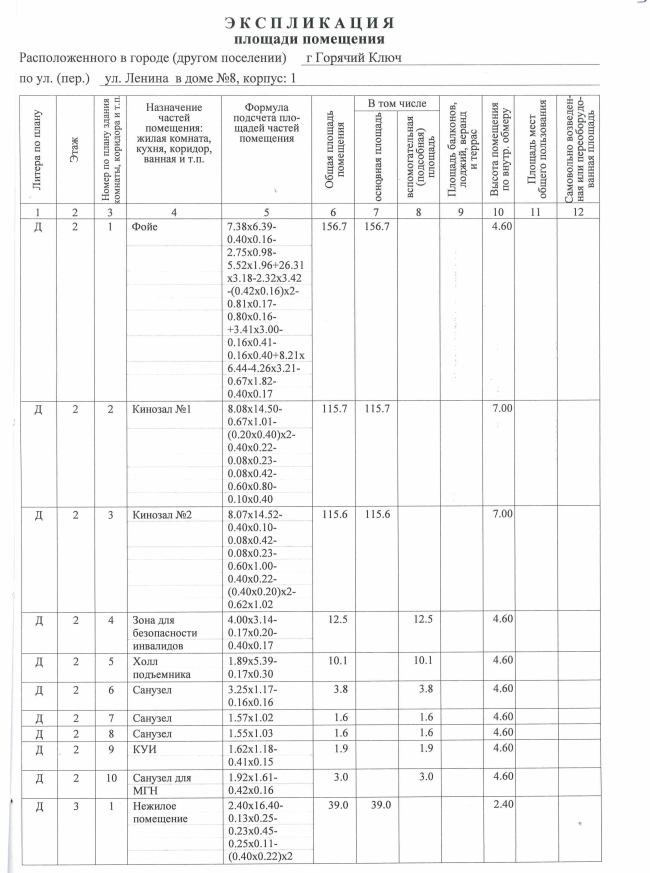 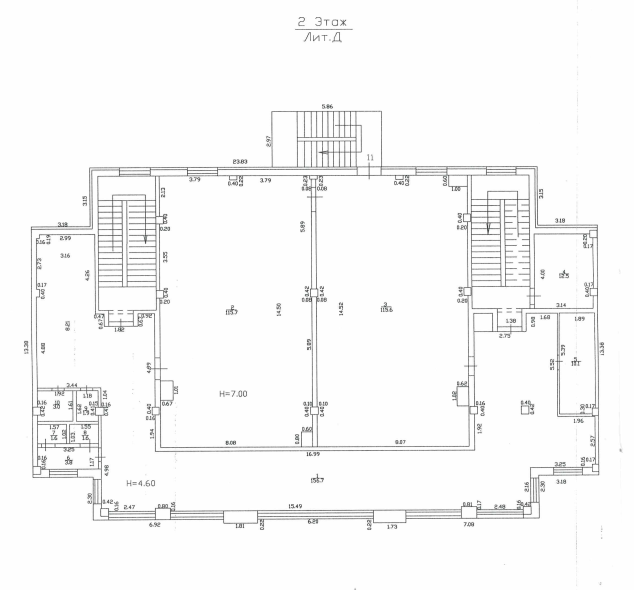 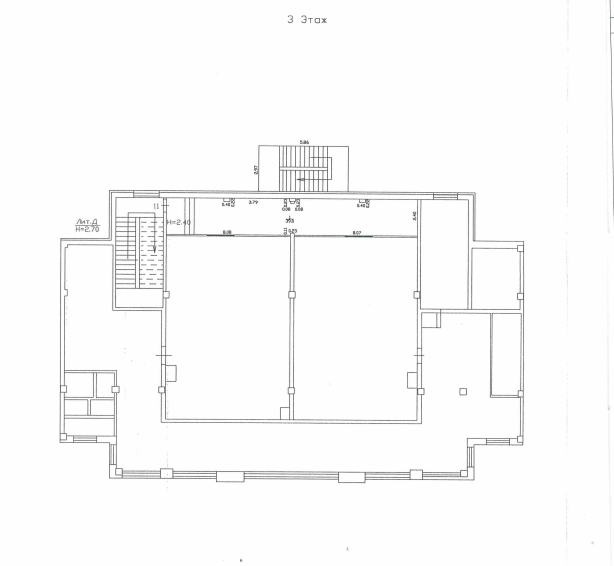 1Общая информация об инвестиционном проектеОбщая информация об инвестиционном проекте1.1Полное наименование проектаКинотеатр с двумя залами на 49 и 53 посадочных места1.2Территориальная принадлежностьг.Горячий Ключ, ул.Ленина, 81.3Отраслевая принадлежность, код ОКВЭДДеятельность в области театрального искусства, музыка и прочего вида искусства1.4Краткое описание проектаКинотеатр представляет собой 2 и 3 этаж четырехэтажного здания (в том числе 1 подземный). Общая площадь 2 и 3 этажей составляет 461,5 кв.м. Разработка интерьеров не производилась. Кинозалы расположены на 2 этаже: кинозал №1 –  115,7 кв.м, кинозал № 2 – 115,6 кв.м. В соответствии с проектом кинозалы рассчитаны на 49 и 53 посадочных места, однако в здании была произведена перепланировка (перепланировка узаконена, получен технический паспорт) и площадь кинозалов была увеличена. 1.6Описание рынка потребленияЖители и гости г. Горячий Ключ1.8Конкурентные преимуществаВ городе отсутствуют кинотеатры1.10Текущие результаты (стадия реализации) по проектуЗдание введено в эксплуатацию в 2018 году1.11Наличие бизнес-планаНет1.12Наличие технико-экономического обоснованияИмеется22.1Общая стоимость проекта, руб.40 000 00033.1Месторасположение (адрес) земельного участкаКраснодарский край, г.Горячий Ключ, ул.Ленина,83.2Кадастровый номер23:41:1003001:8173.3Площадь декларированная (м2)59263.4Категория земельЗемли населённых пунктов3.5Вид разрешенного использованияДля многоэтажной жилой застройки со встроенными помещениями общественного назначения и размещения кинотеатра3.6Собственник (правообладатель)3.7ПравообладаниеСобственность4Контактные данные 
(для последующей коммуникации)+7 918 456 62 87 Шувалова Наталья Юрьевна